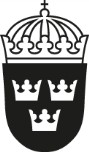 Sbírka zákonů ŠvédskaNařízení, kterým se mění nařízení o pesticidech (2014:425)Vydáno dne 24. března 2021S ohledem na nařízení o pesticidech (2014:425) vláda tímto stanovíže současná kapitola 3 § 11a, se označuje kapitola 3, § 11b;že kapitola 1 § 1, a kapitola 2 §§ 11, 12, 14, 20, 25, 37–39 a §§ 40–43 se mění a mají následující znění;že nadpis bezprostředně předcházející kapitole 3 § 11 se nahrazuje slovy „Požadavky na znalosti a školení pro používání biocidních přípravků“;že se vkládá devět nových oddílů, kapitola 2 §§ 37a, 38a, 40a, 41a a 43a a kapitola 3 §§ 11a, 13a, 14a a 18a, a zní, jak je stanoveno níže.Kapitola 1§ 1 Toto nařízení obsahuje ustanovení o povolování a používání pesticidů ve formě přípravků na ochranu rostlin nebo biocidních přípravků. Toto nařízení se vydává na základě– Kapitola 14 § 8 zákona o životním prostředí, pokud jde o kapitolu 2 § 4, 8, 9, 17–19, 21 a 22,§ 23 odst. 1 a 2, § 24, 26 a 27, § 28 odst. 1, § 30, § 32 odst. 1, § 33–35a, § 36 odst. 1 a 2, § 37, § 37a odst. 1, § 38 odst. 1 a 2, § 38a odst. 1, § 38a odst. 1, § 43 odst. 1, § 43a odst. 1, § 44 odst. 1, § 47 odst. 1, § 50–52, § 53 odst. 1, § 54, § 55 odst. 1, § 56, § 57 odst. 1, § 58 odst. 1 a 2, § 59 odst. 1, § 60–62 a § 63 odst. 1, kapitola 3 § 1 odst. 1, § 5, 7, 8, 11, 11b-13, § 23 odst. 1 a 214, 15 a 17 § 18, první pododstavec a první věta druhého odstavce, § 19 odst. 1, § 20 odst. 1 a § 21, první věta prvního odstavce a druhý odstavec, jakož i kapitola 4 § 1–14, § 16–27 a § 30 první věta;Kapitola 14 § 13 zákona o životním prostředí, pokud jde o kapitolu 2 § 5, 10, 29, 30, 45 a 46;Kapitola 3 § 9 a 10 a kapitola 4 § 25, 28 a 29;Kapitola 8 § 11 vládního nástroje, pokud jde o kapitolu 2 §§ 14 a 25 a kapitolu 3,§§ 13a, 14a a 18a; aKapitoly 8, § 7 předpisu vlády s ohledem na další ustanovení.SFS 2021:229Zveřejněno25 březen 2021Kapitola 2§ 11 Uživatelé přípravků na ochranu rostlin dostanou školení, které jim poskytne dostatečné znalosti v tematických oblastech uvedených v příloze I směrnice Evropského parlamentu a Rady 2009/128/ES ze dne 21. října 2009, kterou se stanoví rámec pro činnost Společenství za účelem dosažení udržitelného používání pesticidů, v původním znění. Školení nabízí1. Švédská rada pro zemědělství, pokud jde o použitív zemědělství, lesnictví, správě parků nebo zahradnictví;na parcelách obytných budov,na školních pozemcích a pozemcích u mateřských škol,na hřištích, na které má přístup veřejnost,ve sportovních a volnočasových zařízeních,během plánování a stavebních prací,na silnicích a nábřežích,na štěrkových površích a jiných vysoce propustných površích ana površích z asfaltu nebo betonu nebo jiných tvrzených materiálů,Švédská agentura pro veřejné zdraví, pokud jde o použití ve skladech a jiných skladovacích zařízeních a v jejich okolí, aŠvédský úřad pro pracovní prostředí, pokud jde o ostatní použití.§ 12 Odborná příprava podle § 11 se skládá ze základního a dalšího vzdělávání a končí zkouškou odborné způsobilosti. Výcvik se provádí v souladu se osnovami, o nichž rozhodl ústřední orgán, který výcvik nabízí.Před rozhodnutím o osnovách kurzu konzultuje tento orgán švédskou agenturu pro chemické látky a další příslušné orgány.§ 14 Švédská rada pro zemědělství, Švédská agentura pro veřejné zdraví, švédský úřad pro pracovní prostředí a švédská agentura pro chemické látky mohou v rámci svých příslušných oblastí působnosti vydávat nařízení, která správní rada hrabství nabídne školení uvedené v § 11 a 13 a způsob, jakým má krajská správní rada odbornou přípravu provádět.§ 20	Otázky týkající se povolení k použití podle § 18 nebo § 19 prověřuje1. Švédská rada pro zemědělství, pokud jde o použitív zemědělství, lesnictví, správě parků nebo zahradnictví;na parcelách obytných budov,na školních pozemcích a pozemcích u mateřských škol,na hřištích, na které má přístup veřejnost,ve sportovních a volnočasových zařízeních,během plánování a stavebních prací,na silnicích a nábřežích,na štěrkových površích a jiných vysoce propustných površích ana površích z asfaltu nebo betonu nebo jiných tvrzených materiálů,Švédská agentura pro veřejné zdraví, pokud jde o použití ve skladech a jiných skladovacích zařízeních a v jejich okolí, aŠvédský úřad pro pracovní prostředí, pokud jde o ostatní použití.§ 25 Švédská rada pro zemědělství, Agentura pro veřejné zdraví Švédska a švédský úřad pro pracovní prostředí mohou v rámci svých příslušných oblastí působnosti vydávat předpisy stanovující otázky povolení a osvobození, které mají být podle § 20 nebo 24 přezkoumány orgánem.SFS 2021:229§ 37	Přípravy na ochranu rostlin nesmí být používányna loukách a pastvinách, které nejsou vhodné pro orbu, ale lze je využít k sečení a pastvě,na školních pozemcích, pozemcích u mateřských škol a na hřištích přístupných veřejnosti,v parcích, zahradách a další oblastech, jejichž primární účel je rekreační zóna přístupná veřejnosti,v na zahrádkářských oblastech a v sklenících, které nejsou využívány profesionálně,na pozemcích pro obytné budovy nebo na rostlinách v květináčích v prostředí domácích zahrad nebona pokojových rostlinách s výjimkou rostlin ve výrobních prostorách, skladech a v podobných prostorách.§ písm. a) Švédská agentura pro chemické látky může vydat nařízení o výjimkách ze zákazů uvedených v § 37 odst. 2–6 pro účinné látky v přípravcích na ochranu rostlin, u nichž se má za to, že představují omezené riziko pro lidské zdraví a životní prostředí.Předtím, než Švédská agentura pro chemické látky předpisy vydá, poskytne agentura ostatním příslušným orgánům příležitost k vyjádření.§ Švédská rada pro zemědělství může vydat předpisy týkajících se výjimek ze zákazů uvedených v § 37:je-li to nutné, aby se zabránilo zavlečení, usazování a šíření karanténních škodlivých organismů podle nařízení Evropského parlamentu a Rady (EU) 2016/2031 ze dne 26. října 2016 o ochranných opatřeních proti škodlivým organismům rostlin, o změně nařízení Evropského parlamentu a Rady (EU) č. 228/2013, (EU) č. 652/2014 a (EU) č. 1143/2014 a o zrušení směrnic Rady 69/464/EHS, 74/647/EHS, 93/85/EHS, 98/57/ES, 2000/29/ES, 2006/91/ES a 2007/33/ES nebo v souladu s prováděcími předpisy k tomuto nařízení neboje-li to potřebné pro pěstování rostlin, které jsou uchovávány ve Švédské národní genové bance nebo ve Skandinávském genetickém výzkumném centru.Švédská rada pro zemědělství může vydat předpisy týkající se výjimek ze zákazů uvedených v ustanovení § 37 odst. 1, aby se zabránilo zavlečení, usazování a šíření invazivních nepůvodních druhů.Předtím, než Švédská rada pro zemědělství ohlásí předpisy, poskytne ostatním příslušným orgánům příležitost vyjádřit se.§ písm. a) Švédská agentura pro ochranu životního prostředí může vydat předpisy týkající se výjimek ze zákazů uvedených v § 37 odst. 2–6, aby zabránila zavlečení, usazování a šíření invazivních nepůvodních druhů.Předtím, než Švédská agentura pro ochranu životního prostředí předpisy vydá, poskytne ostatním příslušným orgánům příležitost k vyjádření.§ Obecní zastupitelstvo může v individuálních případech udělit výjimku ze zákazů uvedených v § 37, pokud je přípravek na ochranu rostlin schválen Švédskou agenturou pro chemické látky a jeho použití je v souladu s podmínkami schválení, apotřebný pro pěstování rostlin, které jsou uchovávány ve Švédské národní genové bance nebo ve Skandinávském genetickém výzkumném centru neboz jiných zvláštních důvodů.§ Je zakázáno profesionálně používat přípravky na ochranu rostlin bez zvláštního povolení obecního zastupitelstvaSFS 2021:229ve sportovních a volnočasových zařízeních,během plánování a stavebních prací,na silnicích a štěrkových površích a dalších vysoce
propustných površích ana površích z asfaltu nebo betonu nebo jiných tvrzených materiálů.§ písm. a)    Požadavek povolení uvedený v § 40 se nevztahuje na přípravky na ochranu rostlin, které byly v předpisech vydaných v souladu s § 37 písm. a) vyňaty ze zákazu používání uvedeného v § 37. Požadavek povolení v § 40 odst. 3 a 4 se nevztahuje na používánípřípravků na ochranu rostlinv oblastech silnic, aby se zabránilo zavlečení, usazení nebo rozšířeníinvazních nepůvodních druhů nebokaranténních škodlivých organismů podle nařízení Evropského parlamentu a Rady (EU) 2016/2031 nebo podle prováděcích předpisů k tomuto nařízení, nebona nábřežích.§ Je zakázáno profesionálně používat přípravky na ochranu rostlin bez písemného oznámení předloženého obecnímu zastupitelstvuv oblastech silnic, aby se zabránilo zavlečení, usazení nebo rozšířeníinvazních nepůvodních druhů nebokaranténních škodlivých organismů podle nařízení Evropského parlamentu a Rady (EU) 2016/2031 nebo podle prováděcích předpisů k tomuto nařízení;na nábřežích av oblastech, na které se nevztahuje zákaz podle § 37 nebo požadavek na povolení podle § 40 a které mají sousedící plochu přesahující 1 000 metrů čtverečních, kde se může volně pohybovat veřejnost.Činnosti podléhající oznámení mohou být zahájeny nejdříve čtyři týdny po oznámení, pokud výbor nerozhodne jinak.§ písm. a)   Požadavek na oznámení v § 41 se nevztahuje na přípravky na ochranu rostlin, které byly v předpisech vydaných v souladu s § 37a vyňaty ze zákazu použití v § 37.Požadavek na oznámení podle § 41 odst. 1 bodu 3 se nevztahuje na použití na orné půdě.§	Ustanovení § 37 odst. 1, § 40 a § 41 se nevztahují na použití, kterémá charakter bodového zpracování amá tak omezený rozsah, takže lidskému zdraví a životnímu prostředí nehrozí újma.§	Švédská rada pro ochranu životního prostředí můževydat podrobnější předpisy týkající se výjimky podle § 39 odst. 2 av případě použití jiných přípravků na ochranu rostlin, než je použití na lesní půdě, vydat předpisy týkající se vymáhání ustanovení § 40–42.Předtím, než Švédská agentura pro ochranu životního prostředí předpisy vydá, poskytne ostatním příslušným orgánům příležitost k vyjádření.SFS 2021:229§ 43a	Švédská zemědělská rada může vydat podrobnější předpisy o výjimkách v souladu s § 39 odst. 1.Než Švédská rada pro zemědělství vydá předpisy, agentura poskytne ostatním příslušným orgánům příležitost předložit připomínky.Kapitola 3§ 11a	Vzdělávání poskytující specifické znalosti uvedené v § 11 bude nabízeno:Agentura pro veřejné zdraví Švédska, pokud jde o opatření proti škůdcům a škůdcům podle kapitoly 9 § 9 zákona o životním prostředí, aŠvédský úřad pro pracovní prostředí, pokud jde o ostatní použití.§ 13a Švédská agentura pro veřejné zdraví může vydat předpisy, které správní rada kraje nabídne školení uvedené v § 11a odst. 1 a o tom, jak má krajská správní rada odbornou přípravu provádět.§ 14a Švédský úřad pro pracovní prostředí může vydat předpisy, které správní rada kraje nabídne školení uvedené v § 11a odst. 2 a o tom, jak má krajská správní rada odbornou přípravu provádět.§ 18a Úřad pro veřejné zdraví Švédska a švédský úřad pro pracovní prostředí mohou v rámci svých příslušných oblastí působnosti vydávat předpisy, že otázky týkající se povolení k použití budou přezkoumány správní radou hrabství.SFS 2021:229Toto nařízení vstupuje v platnost dne 1. října 2021.Povolení podle kapitoly 2, § 40 k profesionálnímu používání přípravků na ochranu rostlin, o nichž bylo rozhodnuto v souladu se staršími předpisy, se uplatňuje nadále, ale již ne po 31. prosinci 2022.Jménem vládyPER BOLUNDMaria Jonsson (Ministerstvo životního prostředí)